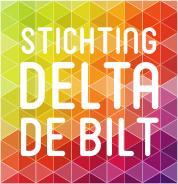 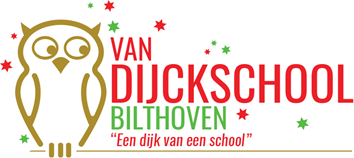 MR Vergadering Van Dijckschool 2020-2021Datum: maandag 12 oktober 2020Locatie: Videocall Tijd: 19:30 – 21:30Genodigden:Joline Auw Yang, oudervertegenwoordiging GMRMarijke Timmermans, personeelsvertegenwoordiging GMRMartin van Veelen, directeur Stichting DeltaPunten 1 t/m 7: Jitske de Graaff, directeur dislocatie Van DijckAgenda:Opening, vaststellen agenda	  			SW		I	19:30Notulen en actiepunten vorige vergadering		SW		B/I	19:35 Actiepunten zijn gedaan. Concept heeft Evelyn gestuurd. Tevredenheidspeiling moet nog doorgestuurd worden. Jitske gaat kijken of ze een doorkijkje kan geven hierover. Het Kiss en go gaat goed bij de kleuters, kinderen zijn tevreden, ouders zijn tevreden. Wel de vraag aan ouders om snel het plein af te gaan.  Proces schooltijden (Martin)				Allen		B/I	19:45Jitske vertelt dat als mensen iets over schooltijden kwijt wilden, dat ze dat dan ook doen. Martin vertelt wat er allemaal op andere scholen besloten is van continurooster naar 5 gelijke dagen model. Dat er op een woensdag te weinig tijd was voor je rekenen, spelling en taal en dat er vanaf 14:00 genoeg tijd is om je studiedag/het nakijken in te plannen. Martin ziet het als verbetering op meerdere fronten met het 5 dagen model. Hij vertelt ook dat bij 15 minuten buiten spelen, het minder gedoe oplevert buiten. Ook hebben de leerkrachten echt 15 minuten even pauze in de klas (dus geen lestaken tijdens de pauze).

Vragen die gesteld worden: 
Ouders staan er open in. Veel ouders zeggen: 3 jaar geleden hebben we het hier al over gehad, waarom nu dan weer? Ouders zijn er erg mee bezig en denken daar echt in mee. Martin vertelt dat hij dit 5 dagen model graag terug ziet in alle scholen. 
Veel ouders vragen over de pauzes, heeft mijn kind genoeg tijd om te eten en te drinken. Er wordt gezegd dat bij beide modellen er een half uur pauze is. 
Corona en de impact op school				Allen		B	20:15Veel ouders hebben goed opgelet in de nieuwsbrief. De sneltest werkt helaas niet zoals we zouden willen. Maandag bellen, woensdag kun je terecht. Zeker nu de kinderen met een verkoudheid naar school mogen, is het voor ons op school,  soms best lastig. Ouders vinden de Corona update in de nieuwsbrief fijn, zo blijft het leven op school. Dat we waakzaam zijn samen. Ook de hesjes bevallen goed bij ouders. 

De ramen zijn niet helemaal open, alleen als de kinderen naar buiten gaan, gaan de ramen helemaal open om te luchten. Hoe het zal zijn in de winter is de vraag. Er is een ventilatiesysteem op school, maar die is nu niet “veilig” genoeg. Het zou eventueel wel aan kunnen, maar het is nu niet verantwoord. 

De vraag komt dat doordat er weinig doorging vorig jaar (uitjes etc) of het een mogelijkheid is om de kinderen een cadeautje te geven. Bijvoorbeeld een trui? Jitkse vindt dat een leuk idee, maar dat elk kind er ook eentje krijgt. Sommige ouders willen geen trui “kopen” omdat kinderen al een trui hebben thuis, iedereen zou er dan een moeten krijgen. Communicatie met de ouders				Allen		I/O	20:30Geen negatieve verhalen gehoord meer vanuit ouders. Ouders vinden de communicatie nu, prettig. Ouders geven aan dat ze het lastig vinden dat als ze nieuw zijn, dat ze dan laat in de klassenapp gaan. Hierdoor mis je veel informatie. Het is ook AVG technisch lastig voor de leerkracht om de telefoonnummers door te geven. 
Er kan doorgegeven worden door de leerkracht aan de klassenouders: let erop, er zijn nieuwe ouders. 

Er wordt een vraag gesteld over een borrel. Ook omdat we dat dit jaar niet gedaan hebben. Jitkse vertelt dat Stichting Steun een pupquiz wilde doen, speciaal voor de ouders. Stand van zaken op school					 JdG		I/O	20:45FormatieWe zijn druk aan het puzzelen om de mensen die we een tijd niet hebben, op te vangen. Dit zodat de RT wel gewoon door kan gaan. Leerlingenaantal 1-10-2020 (201 kinderen). We zijn over de 200 grens heen!Gebouw en schoolpleinZie cameratoezichtCameratoezichtDe camera’s hangen. Met andere scholen optrekken. (AVG werkgroep doet dit). We hebben een reglement nodig voor het gebruik. De bordjes hangen er om te waarschuwen. Positief, het hek werkt goed. School jaarverslag 2019-2020Schoolkrant is een vraag voor. De uilenraad is wel opgesteld 2 jaar geleden. De kinderen zouden graag een fysiek krantje wel leuk vinden, maar wie gaat het coördineren. Anjet zou het heel erg leuk vinden. 
Misschien een kerst krantje of corona krantje?Andere zaken….MR training in januari?? Als het doorgaat door Corona. Jolien gaf dit aan.W.v.t.t.k. en rondvraag					Allen			20:55Einde overleg met bestuurder									21:00Input vanuit de GMR					Allen		I	21:00GMR uitnodigen om eventueel even met hen de nieuwe schooltijden kunnen bespreken. Volgende MR even erbij vragen? Wat doen ze bij de GMR? (16 november?).25 januari schuift Anne Frans aan bij de MR.Aanpassingen website					Allen		O	21:05Martine vraagt aan Janette of het allemaal gelukt was om het op de website wat aanpassingen te doen. Opstellen concept jaarverslag (inbreng Evelyn)		Allen		B	21:15Aanpassing schooltijden is geattendeerd voor het nieuwe schooljaar. (dan zit er een vooruitgang in). 
Anjet wilde graag dat ouders betrokken worden bij de kanjertraining. Misschien goed voor volgend jaar om te bespreken? Rapport delen met de ouders met de petten, meer uitleg.W.v.t.t.k. en rondvraag					Allen			21:40Ouders vroegen zich af of ze betrokken worden bij de eindbeslissing. De MR neemt deze nu.  We zouden graag willen weten hoe de MR dan uiteindelijk de beslissing neemt over de schooltijden. Wat hebben andere scholen gedaan? Misschien aan Ingrid een vraag die we kunnen stellen komende donderdag? 
We willen voorkomen dat ouders die niet tegen zijn, niet het woord kunnen doen?Actielijst: een uiltje zoeken voor in de herfstvakantie. (voor de kinderen).Jaarplanning MR Van Dijckschool 2020 – 2021Thema’s zoals ingevuld in jaarplanning 2020-2021: RI&E (Risico Inventarisatie & Evaluatie) Leefklimaat op schoolBoeiend en passend onderwijs (systeemdenken en designweek)Communicatie oudersKanjertrainingDatumOnderwerpenToelichtingMaandag 7 september 2020Bepalen belangrijkste thema’s voor school en MR (incl. deze planning)Werkwijze en samenstelling MR 2020/2021Invulling jaaropening voor ouders (filmpje met rol uitleg rol MR)Vormgeving onderzoek naar mogelijk 5 gelijke dagen modelKanjerprotocolMaandag 14 september 2020Jaaropening met presentatie OV, MR (via een filmpje)Alle oudersMaandag 12 oktober 2020Leerlingaantallen (teldatum 1-10-2020)Concept jaarverslag MR 2020/2021Thema: Communicatie oudersMaandag 16 november 2020Vaststellen jaarverslag MR 2019/2020Thema: Boeiend en passend onderwijs Maandag 14 december 2020Concept begroting 2021Maandag 25 januari 2021Concept begroting 2021Overleg OVThema: Evaluatie RI&EMaandag 15 maart 2021Vaststellen begroting 2021Verkiezingen MR schooljaar 2020-2021Thema: Evaluatie formatie (extra schil) Maandag 19 april 2021Concept formatieplan 2021/2022Concept groepsindeling 2021/2022Concept schooljaarplan 2021/2022Thema: Evaluatie Kanjertraining en borging en leefklimaat op schoolMaandag 17 mei 2021Concept formatieplan 2021/2022Concept groepsindeling 2021/2022Vakantierooster 2021/2022 (incl. studiedagen)Thema: Evaluatie schoolplanMaandag 21 juni 2021Vaststellen formatieplan 2021/2022Vaststellen groepsindeling 2021/2022Vaststellen schooljaarplan 2021/2022Concept schoolgids 2021/2022Maandag 13 juli 2020Concept schoolgids 2021/2022Update prognose leerlingen 2021/2022Evalueren samenwerking schoolleiding en MR Jaarplanning MR 2021/2022